Временно свободные площади КУП «Гостиница «Сморгонь» (г. Сморгонь, УНН 590974582)№ п/пНаименованиеМестоположениеХарактеристикаПлощадь, кв.м.Предполагаемое целевое назначениеСпособ подачи в арендуПримечание1Помещениег. Сморгонь, ул. Советская 29, седьмой этажЗдание девяти этажное, общая площадь  здания 3716,6м.кв. Фундамент ж/бетонные оштукатуренный, наружные, внутренние капитальные стены –  кирпичные, перегородки -кирпичные перекрытия – ж/бетонные плиты, крыша – м. рулонная, совмещенная с внутр. водост. полы – линолеум, плитка, бетонные. Предлагаемое к сдаче помещение расположено на 7-м этаже здания16,7Оказание услуг населениюПрямой договор арендыКоэффициент в зависимости от спроса на недвижимое имущество установлен в размере 3,0 к базовой ставке.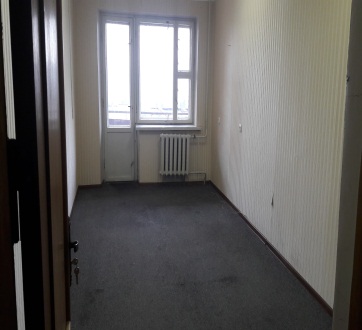 